щ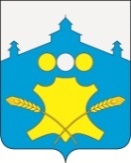 АдминистрацияБольшемурашкинского муниципального районаНижегородской областиПОСТАНОВЛЕНИЕ                                                                                                                     №  Об утверждении муниципальной программы«Организация оплачиваемых общественных работ на территории Большемурашкинского муниципального района на 2017-2019 годы»        В соответствии со статьей 179 Бюджетного кодекса Российской Федерации, постановлением администрации Большемурашкинского муниципального района от 21.03.2014 № 175 "Об утверждении Порядка разработки, реализации и оценки эффективности муниципальных программ Большемурашкинского муниципального района" (с изменениями от 11.08.2014 г. № 596, от 19.12.2014 г. № 974, от 29.12.2015 г. № 647, от 17.08.2016 г. № 397)     администрация          Большемурашкинского         муниципального        районап о с т а н о в л я е т:1. Утвердить прилагаемую муниципальную программу «Организация оплачиваемых общественных работ на территории Большемурашкинского муниципального района на 2017-2019 годы» (далее – Программа).2. Финансовому управлению администрации Большемурашкинского муниципального района при формировании проекта районного бюджета на 2017 год и на последующие годы предусматривать средства на реализацию данной Программы с уточнением объемов ее финансирования, исходя из возможностей местного бюджета.3 Контроль за исполнением настоящего постановления возложить на заместителя главы администрации района  Даранова  Р.Е.Глава администрации района                                                              Н.А.Беляков